муниципальное бюджетное дошкольное образовательное учреждениегорода Ростова-на-Дону «Детский сад № 137»РАБОЧАЯ ПРОГРАММАпо познавательному развитиюпо пособию «Ознакомление с предметным и социальным окружением: 6-7 лет» Дыбина О.В. и. "Ознакомление с природой в детском саду.6-7 лет» Соломенникова О. А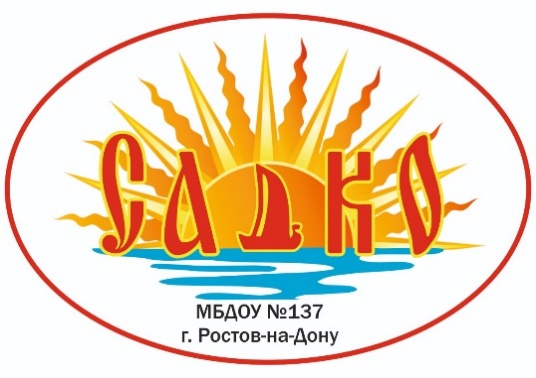 Автор-составитель:                                                                                                              Мирошниченко Е.С.                                      Тараненко О.А. г. Ростов –на- Дону2023-2024 учебный годПояснительная запискаНаправленность Рабочей программыРешение совокупных задач воспитания в рамках образовательной области «Познавательное развитие» направлено на приобщение детей к ценностям «Человек», «Семья», «Познание», «Родина» и «Природа», что предполагает:• воспитание отношения к знанию как ценности, понимание значения образования для человека, общества, страны;• приобщение к отечественным традициям и праздникам, к истории и достижениям родной страны, к культурному наследию народов России;• воспитание уважения к людям - представителям разных народов России независимо от их этнической принадлежности;• воспитание уважительного отношения к государственным символам страны (флагу, гербу, гимну);• воспитание бережного и ответственного отношения к природе родного края, родной страны, приобретение первого опыта действий по сохранению природы.Нормативные основания разработки Рабочей программыДанная Рабочая программа (далее - Программа) разработана в соответствии с:Федеральный закон Российской Федерации ОТ 29.12.2012 N 273-ФЗ (ред. от 02.07.2021)"Об образовании в Российской Федерации"ФЗ от 31.07.2024 г. № 304 –ФЗ «О внесении изменений в Федеральный закон «Об образовании в Российской Федерации»;Порядок разработки и утверждения федеральных основных общеобразовательных программ, утверждённым приказом Министерства просвещения Российской Федерации от 30 сентября 2022 г. № 874 (зарегистрирован Министерством юстиции Российской Федерации 2 ноября 2022 г., регистрационный № 70809),СанПиН 2.4.3648-20 «Санитарно-эпидимиологические требования к организациям воспитания и обучения, отдыха и оздоровления детей и молодежи», утвержденных постановлением Главного государственного санитарного врача Российской Федерации от 28.09.2024 №28СанПиН 1.2.3685-21 "Гигиенические нормативы и требования к обеспечению безопасности и безвредности для человека факторов среды обитания».  ФГОС ДО, утверждённым приказом Министерства образования и науки Российской Федерации от 17 октября 2013 г. № 1155, с изменением, внесенным приказом Министерства просвещения Российской Федерации от 21 января .2023 г. № 31,Федеральная образовательная программа дошкольного образования (далее - ФОП), утвержденная приказом Министерства просвещения Российской Федерации от 25.11.2022 г. № 1028Устав МБДОУ № 137ОП МБДОУ № 137Цели программы- Сохранение уникальности и самоценности Детства,- Приобщение детей к социокультурным нормам и традициям родного края в условиях поликультурного пространства,- Обеспечение накопления позитивного опыта вербального общения со взрослыми и сверстниками.- формирование начал экологической культуры(правильного отношения ребенка к природе, его окружающей, к себе и людям как части природы, к вещам и материалам природного происхождения, которыми он пользуется).Задачи программы: 1)	расширять самостоятельность, поощрять творчество детей в познавательно- исследовательской деятельности, избирательность познавательных интересов;2)	развивать умения детей включаться в коллективное исследование, обсуждать его ход, договариваться о совместных продуктивных действиях, выдвигать и доказывать свои предположения, представлять совместные результаты познания;3)	обогащать пространственные и временные представления, поощрять использование счета, вычислений, измерения, логических операций для познания и преобразования предметов окружающего мира;4)	развивать умения детей применять некоторые цифровые средства для познания окружающего мира, соблюдая правила их безопасного использования;5)	закреплять и расширять представления детей о способах взаимодействия со взрослыми и сверстниками в разных видах деятельности, развивать чувство собственной компетентности в решении различных познавательных задач;6)	расширять представления о культурно-исторических событиях малой родины и Отечества, развивать интерес к достопримечательностям родной страны, её традициям и праздникам; воспитывать эмоционально-положительное отношение к ним;7)	формировать представления детей о многообразии стран и народов мира;8)	расширять и уточнять представления детей о богатстве природного мира в разных регионах России и на планете, о некоторых способах приспособления животных и растений к среде обитания, их потребностях, образе жизни живой природы и человека в разные сезоны года, закреплять умения классифицировать объекты живой природы;9)	расширять и углублять представления детей о неживой природе и её свойствах, их использовании человеком, явлениях природы, воспитывать бережное и заботливое отношения к ней, формировать представления о профессиях, связанных с природой и её защитой.Принципы программы1) полноценное проживание ребенком всех этапов детства (младенческого, раннего и дошкольного возрастов), обогащение (амплификация) детского развития;2) построение образовательной деятельности на основе индивидуальных особенностей каждого ребенка, при котором сам ребенок становится активным в выборе содержания своего образования, становится субъектом образования;3) содействие и сотрудничество детей и родителей, а также педагогических работников 4) признание ребенка полноценным участником образовательных отношений;5) поддержка инициативы детей в различных видах деятельности;6) сотрудничество ДОО с семьей;7) приобщение детей к социокультурным нормам, традициям семьи, общества и государства;8) формирование познавательных интересов и познавательных действий ребенка в различных видах деятельности;9) возрастная адекватность дошкольного образования (соответствие условий, требований, методов возрасту и особенностям развития);10) учет этнокультурной ситуации развития детей.Содержание программы1) Сенсорные эталоны и познавательные действия:• в процессе исследовательской деятельности педагог совершенствует способы познания свойств и отношений между различными предметами, сравнения нескольких предметов по 4-6 основаниям с выделением сходства, отличия свойств материалов. В ходе специально организованной деятельности осуществляет развитие у детей способности к различению и называнию всех цветов спектра и ахроматических цветов, оттенков цвета, умения смешивать цвета для получения нужного тона и оттенка;• педагог поддерживает стремление детей к самостоятельному выбору способов осуществления разных видов познавательной деятельности, обеспечению самоконтроля и взаимоконтроля результатов деятельности и отдельных действий во взаимодействии со сверстниками, использованию разных форм совместной познавательной деятельности. Поощряет умение детей обсуждать проблему, совместно находить способы её решения, проявлять инициативу;• обогащает представления о цифровых средствах познания окружающего мира, закрепляет правила безопасного обращения с ними.2)	Окружающий мир:• в совместной с детьми деятельности педагог обогащает представления о родном населенном пункте (название улиц, некоторых архитектурных особенностях, достопримечательностей), о стране (герб, гимн, атрибуты государственной власти, Президент, столица и крупные города, особенности природы и населения). Раскрывает и уточняет назначения общественных учреждений, разных видов транспорта, рассказывает о местах труда и отдыха людей в городе, об истории города и выдающихся горожанах, традициях городской жизни. Посредством поисковой и игровой деятельности педагог побуждает проявление интереса детей к ярким фактам из истории и культуры страны и общества, некоторым выдающимся людям России;• формирует представление о планете Земля как общем доме людей, о многообразии стран и народов мира на ней. 4) Природа:• формирование у дошкольников осознано правильного, гуманного отношения к природе;• накопление знаний о живой и неживой природе, взаимосвязи и взаимодействии всех природных объектов экологии;• формирование у детей практических навыков и умений в разнообразной деятельности в природе, правильного поведения и общения;• воспитание потребности в созидании и творчестве;• создание условий для полноценного экологического воспитания;• воспитание любви к природе через прямое общение с ней.• педагог расширяет и актуализирует представления детей о многообразии природного мира родного края, различных областей и регионов России и на Земле, рассказывает о некоторых наиболее ярких представителях животных и растений разных природных зон (пустыня, степь, тайга, тундра и другие), об их образе жизни и приспособлении к среде обитания, изменениях жизни в разные сезоны года. Закрепляет умение сравнивать, выделять свойства объектов, классифицировать их по признакам, формирует представления об отличии и сходстве животных и растений, их жизненных потребностях, этапах роста и развития, об уходе взрослых животных за своим потомством, способах выращивания человеком растений, животных (в том числе и культурных, лекарственных растений), профессиях с этим связанных;• педагог поддерживает стремление детей к наблюдениям за природными явлениями, живимыми и неживыми объектами, самостоятельному экспериментированию, наблюдению и другим способам деятельности для познания свойств объектов неживой природы (воды, воздуха, песка, глины, почвы, камней и других), знакомит с многообразием водных ресурсов (моря, океаны, озера, реки, водопады), камней и минералов, некоторых полезных ископаемых региона проживания (нефть, уголь, серебро, золото, алмазы и другие); об использовании человеком свойств неживой природы для хозяйственных нужд (ветряные мельницы, водохранилища, солнечные батареи, ледяные катки); о некоторых небесных телах (планеты, кометы, звезды), роли солнечного света, тепла в жизни живой природы;• углубляет представления о характерных явлениях природы в разные сезоны года (изменение температуры воздуха, роль ветра, листопада и осадков в природе), изменениях в жизни животных, растений и человека, о влиянии деятельности человека на природу;• закрепляет правила поведения в природе, воспитывает осознанное, бережное и заботливое отношение к природе и её ресурсам.• Показать детям разнообразие природных явлений, помочь понять, что все живое имеет свои потребности, что человек играет важную роль в поддержании, сохранении или создании условий для живых существ.• формировать у детей осознанно-правильное отношение к окружающим их объектам природы.Планируемые результаты:•	ребёнок проявляет положительное отношение к миру, разным видам труда, другим людям и самому себе;•	у ребёнка выражено стремление заниматься социально значимой деятельностью;•	ребёнок способен откликаться на эмоции близких людей, проявлять эмпатию (сочувствие, сопереживание, содействие);•	ребёнок способен решать адекватные возрасту интеллектуальные, творческие и личностные задачи; применять накопленный опыт для осуществления различных видов детской деятельности, принимать собственные решения и проявлять инициативу;•	ребёнок обладает начальными знаниями о природном и социальном мире, в котором он живет: элементарными представлениями из области естествознания, математики, истории, искусства и спорта, информатики и инженерии и тому подобное; о себе, собственной принадлежности и принадлежности других людей к определенному полу; составе семьи, родственных отношениях и взаимосвязях, семейных традициях; об обществе, его национально-культурных ценностях; государстве и принадлежности к нему;•	ребёнок проявляет любознательность, активно задает вопросы взрослым и сверстникам; интересуется субъективно новым и неизвестным в окружающем мире; способен самостоятельно придумывать объяснения явлениям природы и поступкам людей; склонен наблюдать, экспериментировать; строить смысловую картину окружающей реальности, использует основные культурные способы деятельности;•	ребёнок имеет представление о жизни людей в России, имеет некоторые представления о важных исторических событиях Отечества; имеет представление о многообразии стран и народов мира;•	ребёнок имеет представление о некоторых наиболее ярких представителях живой природы России и планеты, их отличительных признаках, среде обитания, потребностях живой природы, росте и развитии живых существ; свойствах неживой природы, сезонных изменениях в природе, наблюдает за погодой, живыми объектами, имеет сформированный познавательный интерес к природе, осознанно соблюдает правила поведения в природе, знает способы охраны природы, демонстрирует заботливое отношение к ней;•	ребёнок проявляет интерес к игровому экспериментированию с предметами, к развивающим и познавательным играм, в играх с готовым содержанием и правилами может объяснить содержание и правила игры другим детям, в совместной игре следит за точным выполнением правил всеми участниками;•	ребёнок способен планировать свои действия, направленные на достижение конкретной цели; демонстрирует сформированные предпосылки к учебной деятельности и элементы готовности к школьному обучению.• умение самостоятельно выявлять признаки того или иного времени года, устанавливать причинно-следственные связи;• осознанное отношение ко всем животным, понимание того, что вредных животных не бывает;• обобщенное представление о типичных экологических системах (лес, луг, водоем);• отношение к человеку, как к естественному объекту природы;• познавательный интерес к природе и ее роли в жизни человека;• экологическое сознание на основе природоведческих знаний о факторах окружающей среды и гуманного отношения к природе.Формы и методы работы с детьми: циклы наблюдений в уголке природы, на участке детского сада, в ближайшем природном окружении,беседы,рассматривание картин,занятия,целевые прогулки,экскурсии,практическая деятельность (труд в уголке природы, на участке детского сада),природоохранные акцииигровые занятия, элементарные опыты,проблемно-игровые ситуации,викторины, сочинение загадок и сказок,рассматривание и обсуждение предметных и сюжетных картинок, иллюстраций к знакомым сказкам, произведений искусства (народного, декоративно-прикладного, изобразительного, книжной графики и пр.), обсуждение средств выразительности.SТЕМ-образования: развития интеллектуальных способностей в процессе познавательно-исследовательской деятельности и вовлечения в научно-технического творчество детей.Объем программы Занятия проходят 1 раз в неделю в группе: занятие чередует предметное окружение и явления окружающей жизни и ознакомление дошкольников с природой 4 занятия в месяц, всего 36 занятий.В середине организованной образовательной деятельности проводятся физкультурные минуткиУсловия реализации:Предметно-пространственная развивающая среда в группе, организованная в виде разграниченных зон: центр игровой деятельности; центр конструктивной деятельности (все виды строительного, природного материалов); центр продуктивных художественно-творческих видов деятельности и др. В работе таких центров царит атмосфера психологической творческой свободы, возможности проявить свою индивидуальность, реализовать свой выбор. Выбор ребёнком развивающей среды – стимул саморазвития не только ребенка, но и педагога. Центры оснащены развивающими материалами: набор предметов и дидактических материалов для познавательной деятельности.Совместная деятельность педагога с детьми направлена на поддержку инициативы ребенка, решение проблемных ситуаций. Для этого педагог создает условия:-для свободного выбора деятельности и материалов для познавательной деятельности;-для выражения детьми своих чувств, эмоций;-не директивной помощи детям, поддержки детской инициативы;-создания специализированного пространства для демонстрации продуктов детской деятельности.3.    Конструктивное взаимодействие с семьей предполагает объединение усилий по обеспечению развития детей в изобразительной деятельности, освоения им изобразительных средств и соответствующих художественных техник, использование традиционных форм работы с родителями: родительские собрания, консультации, беседы, дни открытых дверей, тематические встречи и др., а также интернет технологии: электронная почта, сайт детского сада.Педагогическая диагностикаОценка уровня освоения детьми программы осуществляется в ходе анализа результатов детской продуктивной деятельности ежеквартально.Периодичность проведения педагогической диагностики определяется диагностической программой МБДОУ № 137, включая в себя стартовую и итоговую диагностику. При проведении диагностики на начальном этапе учитывается адаптационный период пребывания ребёнка в группе.УЧЕБНО-ТЕМАТИЧЕСКИЙ ПЛАНМетодическое  обеспечениеДыбина О.В. Ознакомление с предметным и социальным окружением. Конспекты занятий с детьми 6-7 лет. – 2-е изд., испр. и доп. – М.: МОЗАИКА-СИНТЕЗ, 2020..Дыбина О. Б. Ребенок и окружающий мир. — М.: Мозаика-Синтез, 2005-2010.Дыбина О. Б. Предметный мир как средство формирования творчества детей. — М., 2002.Дыбина О. Б. Что было до... Игры-путешествия в прошлое предметов. — М., 1999.Дыбина О. Б. Предметный мир как источник познания социальной действительности. — Самара, 1997.Соломенникова О.А. Ознакомление с природой в детском саду. Подготовительная к школе группа. – М.: МОЗАИКА-СИНТЕЗ, 2019.Павлова Л.Ю. Сборник дидактических игр по ознакомлению с окружающим миром: Для занятий с детьми 4-7 лет. – М.: МОЗАИКА-СИНТЕЗ, 2020Образовательный модуль STEM «Мультстудия «Я творю мир»ОП МБДОУ № 137Согласовано     Педагогическим советомМБДОУ № 137Протокол заседания от №1от 29.08.2023          Утверждаю          Заведующий          МБДОУ № 137    ________________ /Н.Н. Псурцева /           Приказ от 29.08.2023 г. №  83МесяцТемаДатаПримечаниясентябрьоктябрьноябрьдекабрьянварьфевральМартАпрельМайВходная педагогическая диагностикаТема 1 « Предметы -помощники.» О.В.Дыбина стр.28-29«Дары осени» стр.33 О.А. Соломенникова«4 октября – Всемирный день животных»  стр. 37 О.А. СоломенниковаТема 2 «Дружная семья.» О.В.Дыбина стр.29-31«Почва и подземные обитатели» стр. 34О.А. СоломенниковаТема 3«Удивительные предметы» О.В.Дыбина стр.31-32Тема 4«Как хорошо у нас в саду» О.В.Дыбина стр.33-34«Птицы нашего края» Стр. 40 О.А. СоломенниковаТема 5 «Путешествие в прошлое книги.» О.В.Дыбина стр.35-36«Наблюдение за живым объектом» Стр. 43 О.А. СоломенниковаТема 6 «Школа.Учитель.» О.В.Дыбина стр.36-39«Растения и животные зимой» Стр. 45 О.А. СоломенниковаТема 7  «На выставке кожаных изделий.» О.В.Дыбина стр.39-40«Животные водоёмов, морей и океанов» Стр. 48О.А. Соломенникова«День заповедников (10 января)» Стр. 50 О.А. СоломенниковаТема 8  «Путешествие в типографию.» О.В.Дыбина стр.40-42Тема 9 «Две вазы.» О.В.Дыбина стр.42-43«Прохождение экологической тропы» Стр. 53О.А. СоломенниковаТема 10 «Библиотека.» О.В.Дыбина стр.43-45«Служебные собаки» Стр. 55  О.А. СоломенниковаТема 11 «В мире материалов.» О.В.Дыбина стр.45-46Тема 12 «Защитники Родины.» О.В.Дыбина стр.46-47«Огород на окне» Стр. 57 О.А. Соломенникова«Полюбуйся: весна наступает…» Стр. 58 О.А. СоломенниковаТема 13 «Знатоки.» О.В.Дыбина стр.47-49«22 марта – Всемирный день водных ресурсов» Стр. 61 О.А. СоломенниковаТема 14 «Мое Отечество-Россия.» О.В.Дыбина стр.49-51Тема 15 «Космос.» О.В.Дыбина стр.53-54«22 апреля – Международный день Земли» Стр. 65 О.А. Соломенникова«Знатоки природы» Стр. 63О.А. СоломенниковаТема 16 «Путешествие в прошлое счетных машин.» О.В.Дыбина стр.51-52«Прохождение экологической тропы» Стр. 66 О.А. СоломенниковаТема 17 «Путешествие в прошлое светофора.» О.В.Дыбина стр.54-56Педагогическая диагностика. Викторина по пройденным темам01.09.202308.09.202315.09.2023.22.09.2023.06.10.2023.13.10.2023.20.10.2023.27.10.2023.03.11.2023.10.11.2023.17.11.2023.24.11.2023.01.12.2023.08.12.2023.15.12.2023.22.12.202305.01.202412.01.202419.01.202426.01.202402.02.202409.02.202416.02.202423.02.202401.03.202415.03.202422.03.202429.03.202405.04.202412.04.202419.04.202426.04.202410.05.202417.05.202424.05.202431.05.2024Перенос занятия с учетом календарного графика в нерегламентированную деят.на 10.01Перенос занятия с учетом календарного графика в нерегламентированную деят.на 22.02итого36 часов